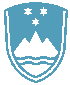 POROČILO O REDNEM INŠPEKCIJSKEM PREGLEDU NAPRAVE, KI LAHKO POVZROČI ONESNAŽEVANJE OKOLJA VEČJEGA OBSEGAZavezanec: PAPIRNICA VEVČE PROIZVODNJA d.o.o., Papirniška pot 25, 1261 Ljubljana-DobrunjeNaprava / lokacija: Papirniška pot 25, 1261 Ljubljana-DobrunjeDatum pregleda: 7. 6. 2022Okoljevarstveno dovoljenje (OVD) Agencije RS za okolje št.:35407-60/2006-25 z dne14. 4. 201035406-15/2012-4 z dne 6. 6. 201235406-55/2017-3 z dne 25. 7. 201735406-13/2019-7 z dne 30. 4. 201935406-14/2019-4 z dne 15. 11. 201935406-73/2020-5 z dne 17. 2. 202135406-44/2021-2 z dne 20. 10. 2021Usklajenost z OVD:Pri inšpekcijskem pregledu je bilo ugotovljeno, da je zavezanec novembra 2021 opravil monitoring hrupa in da ne obremenjuje okolja s hrupom čezmerno.Vse industrijske odpadne vode, razen hladilnih vod, se pred izpustom v vodotok Ljubljanica prečistijo. Redno se vrši emisijski monitoring. Letno poročilo za leto 2021 ne izkazuje čezmernega obremenjevanja okolja z emisijami snovi v vode.Prav tako je decembra 2021 opravljen monitoring emisij snovi v zrak na vseh predpisanih merilnih mestih. Emisije snovi v zrak ne obremenjujejo okolja čezmerno.Glede prijave iz februarja 2022 se ugotavlja, da stranka na lokaciji ne uporablja klora. Fotografija iz prijave pa prikazuje izpuste vodne pare iz papirnega stroja št. 5 in kurilne naprave na zemeljski plin.Na pregledu ni ugotovljenih kršitev določil OVD.Zaključki / naslednje aktivnosti:Naslednji redni inšpekcijski pregled je predviden v skladu s planom inšpektorata.